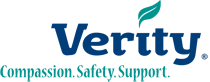 Volunteer CommitmentDear Verity Volunteer,Verity has policies and expectations for all who contribute to our programs. Please read the commitments below carefully and initial each item to show your agreement.As a volunteer of Verity, I __________________________________, agree to the following:_____ 1. I will make commitment to volunteer on a regular basis and will keep an accurate record of my hours on a Volunteer Log of Hours submitted to the Crisis Line Coordinator by the first week of the following month._____ 2. I will submit my availability for the following month by the 2nd Friday of the current month. _____ 3. After successful completion of the 45-hour training, I will complete 216 hours on the crisis line, as well a 6-month commitment. _____ 4. I will give as much as possible notice to the Crisis Line Coordinator and/or other supervisor when unable to meet my volunteer commitment at (707) 545-7270 ext. 24 or intervention@ourverity.org._____ 5. I will respect the privacy and confidentiality of clients and their families, and Verity Programs._____ 6. I will not take pictures or post any information on social media sited regarding clients and their families._____ 7. I will not transport any clients or their children. _____ 8. I will work cooperatively with other volunteers and staff._____ 9. I will use the core values of Verity in working with volunteers, staff, and clients.By signing below, I certify that the information in this application is true to the best of my knowledge and understanding.Please print out this completed application, sign and date, and then return the application to:  VerityAttention: Jane Luong You may email this application to intervention@ourverity.org or fax it in to (707) 545-8136Volunteer Application: Crisis Line Counselor/Sexual Assault AdvocateVolunteer Application: Crisis Line Counselor/Sexual Assault AdvocateVolunteer Application: Crisis Line Counselor/Sexual Assault AdvocateVolunteer Application: Crisis Line Counselor/Sexual Assault AdvocateDate:Contact InformationContact InformationContact InformationContact InformationContact InformationFirst Name, Last NameFirst Name, Last NameFirst Name, Last NameFirst Name, Last NameFirst Name, Last NameFirst Name, Last NameFirst Name, Last NameFirst Name, Last NameFirst Name, Last NameFirst Name, Last NameHome Phone Number:Cell Phone Number:Email:Home Phone Number:Cell Phone Number:Email:Home Phone Number:Cell Phone Number:Email:Home Phone Number:Cell Phone Number:Email:Home Phone Number:Cell Phone Number:Email:Mailing AddressMailing AddressCity, State, Zip CodeCity, State, Zip CodeCity, State, Zip CodeMailing AddressMailing AddressCity, State, Zip CodeCity, State, Zip CodeCity, State, Zip CodeEmployment and Education InformationEmployment and Education InformationEmployment and Education InformationEmployment and Education InformationEmployment and Education InformationAre you currently employed? □ Yes □ No □ Retired/Non-working                                                                                                                                        If yes, who is your current employer?                                                                                                 Are you currently employed? □ Yes □ No □ Retired/Non-working                                                                                                                                        If yes, who is your current employer?                                                                                                 Are you currently employed? □ Yes □ No □ Retired/Non-working                                                                                                                                        If yes, who is your current employer?                                                                                                 Are you currently employed? □ Yes □ No □ Retired/Non-working                                                                                                                                        If yes, who is your current employer?                                                                                                 Are you currently employed? □ Yes □ No □ Retired/Non-working                                                                                                                                        If yes, who is your current employer?                                                                                                 Are you currently employed? □ Yes □ No □ Retired/Non-working                                                                                                                                        If yes, who is your current employer?                                                                                                 Are you currently employed? □ Yes □ No □ Retired/Non-working                                                                                                                                        If yes, who is your current employer?                                                                                                 Are you currently employed? □ Yes □ No □ Retired/Non-working                                                                                                                                        If yes, who is your current employer?                                                                                                 Are you currently employed? □ Yes □ No □ Retired/Non-working                                                                                                                                        If yes, who is your current employer?                                                                                                 Are you currently employed? □ Yes □ No □ Retired/Non-working                                                                                                                                        If yes, who is your current employer?                                                                                                 Are you currently a student? □ Yes □ No                                                                                                                                                                                                If so where?                                                                                                 Are you currently a student? □ Yes □ No                                                                                                                                                                                                If so where?                                                                                                 Are you currently a student? □ Yes □ No                                                                                                                                                                                                If so where?                                                                                                 Are you currently a student? □ Yes □ No                                                                                                                                                                                                If so where?                                                                                                 Are you currently a student? □ Yes □ No                                                                                                                                                                                                If so where?                                                                                                 Are you currently a student? □ Yes □ No                                                                                                                                                                                                If so where?                                                                                                 Are you currently a student? □ Yes □ No                                                                                                                                                                                                If so where?                                                                                                 Are you currently a student? □ Yes □ No                                                                                                                                                                                                If so where?                                                                                                 Are you currently a student? □ Yes □ No                                                                                                                                                                                                If so where?                                                                                                 Are you currently a student? □ Yes □ No                                                                                                                                                                                                If so where?                                                                                                 Highest level of education:Highest level of education:Highest level of education:Highest level of education:Highest level of education:□ High SchoolSchool:School:Grade Level:Graduation Year:□ CollegeSchool:School:Major:Graduation Year:□ GraduateSchool:School:Major:Graduation Year:□ VocationalSchool:School:Major:Graduation Year:Time Available for Training (ex. 1 pm- 9 pm)Time Available for Training (ex. 1 pm- 9 pm)Time Available for Training (ex. 1 pm- 9 pm)Time Available for Training (ex. 1 pm- 9 pm)Time Available for Training (ex. 1 pm- 9 pm)Sunday           Monday           Tuesday           Wednesday           Thursday           Friday           Saturday                                           Sunday           Monday           Tuesday           Wednesday           Thursday           Friday           Saturday                                           Sunday           Monday           Tuesday           Wednesday           Thursday           Friday           Saturday                                           Sunday           Monday           Tuesday           Wednesday           Thursday           Friday           Saturday                                           Sunday           Monday           Tuesday           Wednesday           Thursday           Friday           Saturday                                           Time Available for VolunteeringTime Available for VolunteeringTime Available for VolunteeringTime Available for VolunteeringTime Available for Volunteering Hours Available                                                                                       Preferred Hours Available                                                                                       Preferred Hours Available                                                                                       Preferred Hours Available                                                                                       Preferred Hours Available                                                                                       Preferred□ Monday□ Monday□ Monday□ 5 am- 11 am□ 11 am- 5 pm□ 5 pm- 11 pm□ 11 pm- 5 am□ 5 am- 11 am□ 11 am- 5 pm□ 5 pm- 11 pm□ 11 pm- 5 am□ Tuesday□ Tuesday□ Tuesday□ 5 am- 11 am□ 11 am- 5 pm□ 5 pm- 11 pm□ 11 pm- 5 am□ 5 am- 11 am□ 11 am- 5 pm□ 5 pm- 11 pm□ 11 pm- 5 am□ Wednesday□ Wednesday□ Wednesday□ 5 am- 11 am□ 11 am- 5 pm□ 5 pm- 11 pm□ 11 pm- 5 am□ 5 am- 11 am□ 11 am- 5 pm□ 5 pm- 11 pm□ 11 pm- 5 am□ Thursday□ Thursday□ Thursday□ 5 am- 11 am□ 11 am- 5 pm□ 5 pm- 11 pm□ 11 pm- 5 am□ 5 am- 11 am□ 11 am- 5 pm□ 5 pm- 11 pm□ 11 pm- 5 am□ Friday□ Friday□ Friday□ 5 am- 11 am□ 11 am- 5 pm□ 5 pm- 11 pm□ 11 pm- 5 am□ 5 am- 11 am□ 11 am- 5 pm□ 5 pm- 11 pm□ 11 pm- 5 am□ Saturday□ Saturday□ Saturday□ 5 am- 11 am□ 11 am- 5 pm□ 5 pm- 11 pm□ 11 pm- 5 am□ 5 am- 11 am□ 11 am- 5 pm□ 5 pm- 11 pm□ 11 pm- 5 am□ Sunday□ Sunday□ Sunday□ 5 am- 11 am□ 11 am- 5 pm□ 5 pm- 11 pm□ 11 pm- 5 am□ 5 am- 11 am□ 11 am- 5 pm□ 5 pm- 11 pm□ 11 pm- 5 amFurther QuestionsFurther QuestionsFurther QuestionsFurther QuestionsFurther Questions1.    In addition to working on the crisis line, are you interested in any other volunteer opportunities at VERITY?      □ Prevention & Education       □ Counseling Internship/Practicum   □ Office Work      □ Fundraising      □Special Events    □Facilitating Groups    □Other:       1.    In addition to working on the crisis line, are you interested in any other volunteer opportunities at VERITY?      □ Prevention & Education       □ Counseling Internship/Practicum   □ Office Work      □ Fundraising      □Special Events    □Facilitating Groups    □Other:       1.    In addition to working on the crisis line, are you interested in any other volunteer opportunities at VERITY?      □ Prevention & Education       □ Counseling Internship/Practicum   □ Office Work      □ Fundraising      □Special Events    □Facilitating Groups    □Other:       1.    In addition to working on the crisis line, are you interested in any other volunteer opportunities at VERITY?      □ Prevention & Education       □ Counseling Internship/Practicum   □ Office Work      □ Fundraising      □Special Events    □Facilitating Groups    □Other:       1.    In addition to working on the crisis line, are you interested in any other volunteer opportunities at VERITY?      □ Prevention & Education       □ Counseling Internship/Practicum   □ Office Work      □ Fundraising      □Special Events    □Facilitating Groups    □Other:       2.  How did you discover VERITY?  □ Presentation   □Flyer      □Newspaper     □Radio     □Teacher or Internship Fair     □Community Event      □Facebook       □Volunteer Center       □Other:       2.  How did you discover VERITY?  □ Presentation   □Flyer      □Newspaper     □Radio     □Teacher or Internship Fair     □Community Event      □Facebook       □Volunteer Center       □Other:       2.  How did you discover VERITY?  □ Presentation   □Flyer      □Newspaper     □Radio     □Teacher or Internship Fair     □Community Event      □Facebook       □Volunteer Center       □Other:       2.  How did you discover VERITY?  □ Presentation   □Flyer      □Newspaper     □Radio     □Teacher or Internship Fair     □Community Event      □Facebook       □Volunteer Center       □Other:       2.  How did you discover VERITY?  □ Presentation   □Flyer      □Newspaper     □Radio     □Teacher or Internship Fair     □Community Event      □Facebook       □Volunteer Center       □Other:       3.  Why are you interested in volunteering for VERITY?     3.  Why are you interested in volunteering for VERITY?     3.  Why are you interested in volunteering for VERITY?     3.  Why are you interested in volunteering for VERITY?     3.  Why are you interested in volunteering for VERITY?     4.  What professional, volunteer and/or life experiences have you had that will translate to skills needed to be a crisis line counselor?      4.  What professional, volunteer and/or life experiences have you had that will translate to skills needed to be a crisis line counselor?      4.  What professional, volunteer and/or life experiences have you had that will translate to skills needed to be a crisis line counselor?      4.  What professional, volunteer and/or life experiences have you had that will translate to skills needed to be a crisis line counselor?      4.  What professional, volunteer and/or life experiences have you had that will translate to skills needed to be a crisis line counselor?      4.  What professional, volunteer and/or life experiences have you had that will translate to skills needed to be a crisis line counselor?      4.  What professional, volunteer and/or life experiences have you had that will translate to skills needed to be a crisis line counselor?      4.  What professional, volunteer and/or life experiences have you had that will translate to skills needed to be a crisis line counselor?      4.  What professional, volunteer and/or life experiences have you had that will translate to skills needed to be a crisis line counselor?      4.  What professional, volunteer and/or life experiences have you had that will translate to skills needed to be a crisis line counselor?      5. Please explain your definition of sexual assault?       5. Please explain your definition of sexual assault?       5. Please explain your definition of sexual assault?       5. Please explain your definition of sexual assault?       5. Please explain your definition of sexual assault?       5. Please explain your definition of sexual assault?       5. Please explain your definition of sexual assault?       5. Please explain your definition of sexual assault?       5. Please explain your definition of sexual assault?       5. Please explain your definition of sexual assault?       6.  All volunteers and staff of VERITY are required to submit to a background check including fingerprinting?  Will you be able and willing to do this?   □Yes    □No6.  All volunteers and staff of VERITY are required to submit to a background check including fingerprinting?  Will you be able and willing to do this?   □Yes    □No6.  All volunteers and staff of VERITY are required to submit to a background check including fingerprinting?  Will you be able and willing to do this?   □Yes    □No6.  All volunteers and staff of VERITY are required to submit to a background check including fingerprinting?  Will you be able and willing to do this?   □Yes    □No6.  All volunteers and staff of VERITY are required to submit to a background check including fingerprinting?  Will you be able and willing to do this?   □Yes    □No7.  Are you able to provide three professional or personal references upon request?   □Yes    □No7.  Are you able to provide three professional or personal references upon request?   □Yes    □No7.  Are you able to provide three professional or personal references upon request?   □Yes    □No7.  Are you able to provide three professional or personal references upon request?   □Yes    □No7.  Are you able to provide three professional or personal references upon request?   □Yes    □No8.  Can you commit to the entire 45-hour sexual assault counselor training including an additional 3 hours of video, a 2 hour take home test and reading assignments?   □Yes    □No8.  Can you commit to the entire 45-hour sexual assault counselor training including an additional 3 hours of video, a 2 hour take home test and reading assignments?   □Yes    □No8.  Can you commit to the entire 45-hour sexual assault counselor training including an additional 3 hours of video, a 2 hour take home test and reading assignments?   □Yes    □No8.  Can you commit to the entire 45-hour sexual assault counselor training including an additional 3 hours of video, a 2 hour take home test and reading assignments?   □Yes    □No8.  Can you commit to the entire 45-hour sexual assault counselor training including an additional 3 hours of video, a 2 hour take home test and reading assignments?   □Yes    □No9.  After receiving the 45 hour free training, volunteer counselors are required to commit to 36 hours on the crisis line per month for six months minimum (216 Hours).  This includes evening and weekends.  Are you able to make this commitment?               □Yes    □No9.  After receiving the 45 hour free training, volunteer counselors are required to commit to 36 hours on the crisis line per month for six months minimum (216 Hours).  This includes evening and weekends.  Are you able to make this commitment?               □Yes    □No9.  After receiving the 45 hour free training, volunteer counselors are required to commit to 36 hours on the crisis line per month for six months minimum (216 Hours).  This includes evening and weekends.  Are you able to make this commitment?               □Yes    □No9.  After receiving the 45 hour free training, volunteer counselors are required to commit to 36 hours on the crisis line per month for six months minimum (216 Hours).  This includes evening and weekends.  Are you able to make this commitment?               □Yes    □No9.  After receiving the 45 hour free training, volunteer counselors are required to commit to 36 hours on the crisis line per month for six months minimum (216 Hours).  This includes evening and weekends.  Are you able to make this commitment?               □Yes    □No10. Crisis line counselors are required to attend 8 hours of continued trainings each year to maintain their certification.  VERITY offers 12 in-service trainings per year, typically Weekday Evenings of each month from 6:00 PM to 8:00 PM.  Can you commit to attending these meetings?    □Yes     □No                                                        □ Most Months10. Crisis line counselors are required to attend 8 hours of continued trainings each year to maintain their certification.  VERITY offers 12 in-service trainings per year, typically Weekday Evenings of each month from 6:00 PM to 8:00 PM.  Can you commit to attending these meetings?    □Yes     □No                                                        □ Most Months10. Crisis line counselors are required to attend 8 hours of continued trainings each year to maintain their certification.  VERITY offers 12 in-service trainings per year, typically Weekday Evenings of each month from 6:00 PM to 8:00 PM.  Can you commit to attending these meetings?    □Yes     □No                                                        □ Most Months10. Crisis line counselors are required to attend 8 hours of continued trainings each year to maintain their certification.  VERITY offers 12 in-service trainings per year, typically Weekday Evenings of each month from 6:00 PM to 8:00 PM.  Can you commit to attending these meetings?    □Yes     □No                                                        □ Most Months10. Crisis line counselors are required to attend 8 hours of continued trainings each year to maintain their certification.  VERITY offers 12 in-service trainings per year, typically Weekday Evenings of each month from 6:00 PM to 8:00 PM.  Can you commit to attending these meetings?    □Yes     □No                                                        □ Most Months11. In addition to answering calls on the crisis line, which is done from home or cell phone, counselors also do in-person accompaniments to the hospital,  police station or Family Justice Center with survivors.  Will you have reliable transportation and the willingness to do these accompaniments?    □Yes     □No 11. In addition to answering calls on the crisis line, which is done from home or cell phone, counselors also do in-person accompaniments to the hospital,  police station or Family Justice Center with survivors.  Will you have reliable transportation and the willingness to do these accompaniments?    □Yes     □No 11. In addition to answering calls on the crisis line, which is done from home or cell phone, counselors also do in-person accompaniments to the hospital,  police station or Family Justice Center with survivors.  Will you have reliable transportation and the willingness to do these accompaniments?    □Yes     □No 11. In addition to answering calls on the crisis line, which is done from home or cell phone, counselors also do in-person accompaniments to the hospital,  police station or Family Justice Center with survivors.  Will you have reliable transportation and the willingness to do these accompaniments?    □Yes     □No 11. In addition to answering calls on the crisis line, which is done from home or cell phone, counselors also do in-person accompaniments to the hospital,  police station or Family Justice Center with survivors.  Will you have reliable transportation and the willingness to do these accompaniments?    □Yes     □No 12. Can you speak any languages other than English? If so, which one(s)?       12. Can you speak any languages other than English? If so, which one(s)?       12. Can you speak any languages other than English? If so, which one(s)?       12. Can you speak any languages other than English? If so, which one(s)?       12. Can you speak any languages other than English? If so, which one(s)?       13.  Have you ever been convicted of and/or investigated for committing a sexual assault?    □Yes     □No13.  Have you ever been convicted of and/or investigated for committing a sexual assault?    □Yes     □No13.  Have you ever been convicted of and/or investigated for committing a sexual assault?    □Yes     □No13.  Have you ever been convicted of and/or investigated for committing a sexual assault?    □Yes     □No13.  Have you ever been convicted of and/or investigated for committing a sexual assault?    □Yes     □No14.  Have you ever committed a sexual assault that was not investigated?    □Yes     □No14.  Have you ever committed a sexual assault that was not investigated?    □Yes     □No14.  Have you ever committed a sexual assault that was not investigated?    □Yes     □No14.  Have you ever committed a sexual assault that was not investigated?    □Yes     □No14.  Have you ever committed a sexual assault that was not investigated?    □Yes     □No15.  Do you have questions or anything else you would like to share?       15.  Do you have questions or anything else you would like to share?       15.  Do you have questions or anything else you would like to share?       15.  Do you have questions or anything else you would like to share?       15.  Do you have questions or anything else you would like to share?       Signature:  Date:           